NVŠ programos ,,Dainavimo studija“ veikla Biržų ,,Aušros“ pagrindinės mokyklos ir Vabalninko B.Sruogos gimnazijos mokiniai dalyvauja neformaliojo vaikų švietimo programoje (NVŠ) „Dainavimo studija“. Veiklose dalyvauja 44 mokiniai. Užsiėmimai vykdomi ,,Aušros“ pagrindinėje mokykloje ir Vabalninko B.Sruogos gimnazijoje - du kartus per savaitę po 1 akademinę valandą. Už gaunamas paslaugas NVŠ dalyviams mokėti nereikia, jos finansuojamos valstybės lėšomis. Programos įgyvendinimo metu  ugdytiniai lavina ne tik  dainavimo, ritmo, muzikavimo, improvizavimo įgūdžius,  bet ir menines emocijas,  kūrybingumą,  muzikuoja įvairia grupių sudėtimi . Dainoms pritaria įvairiais instrumentais,  kūno perkusija, taip pat tobulina sceninio  išraiškingumo bei kitų sceninio meno subtilybes. Dalyvauja projektuose ( integruotame dailės , technologijų ir muzikos projekte) , renginiuose.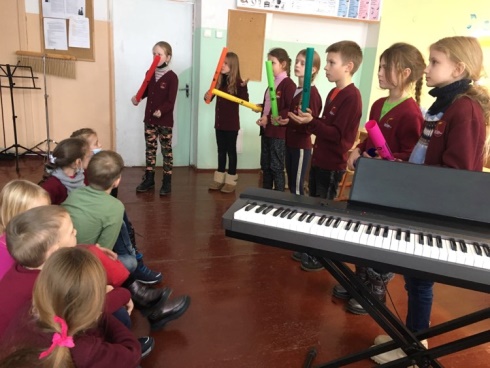 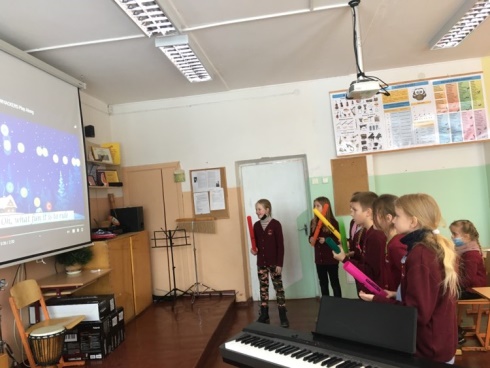 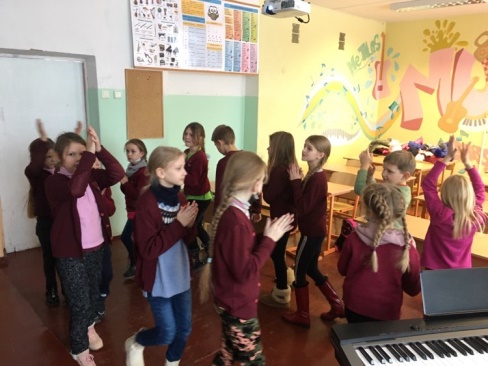 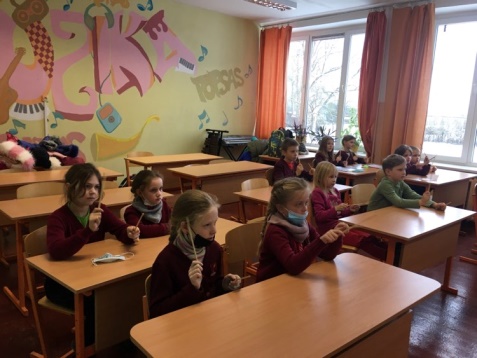 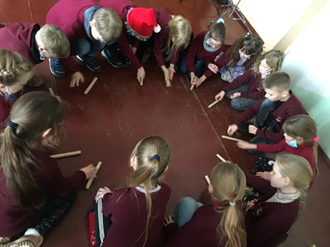 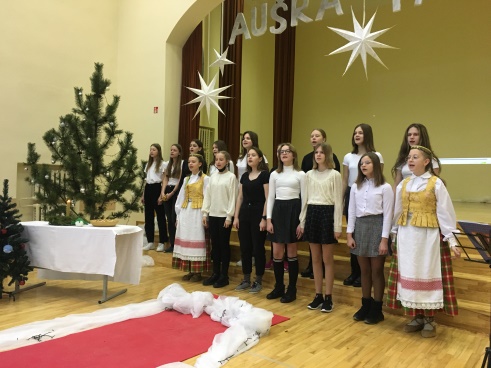 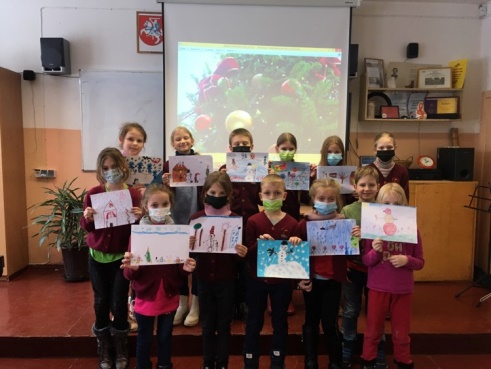 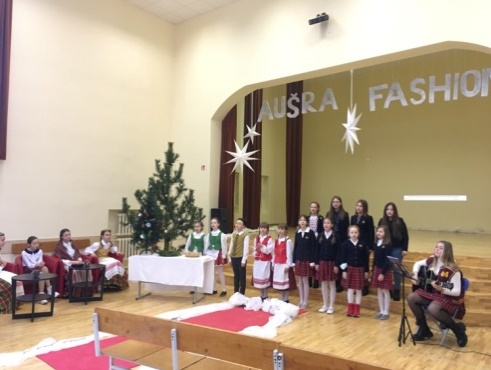                                                                                                               Laisvoji mokytoja Jolanta Stasiūnienė